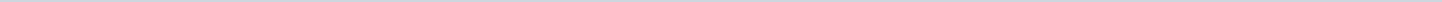 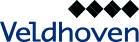 Gemeente VeldhovenAangemaakt op:Gemeente Veldhoven28-03-2024 21:18Cat I: voor kennisgeving aannemen29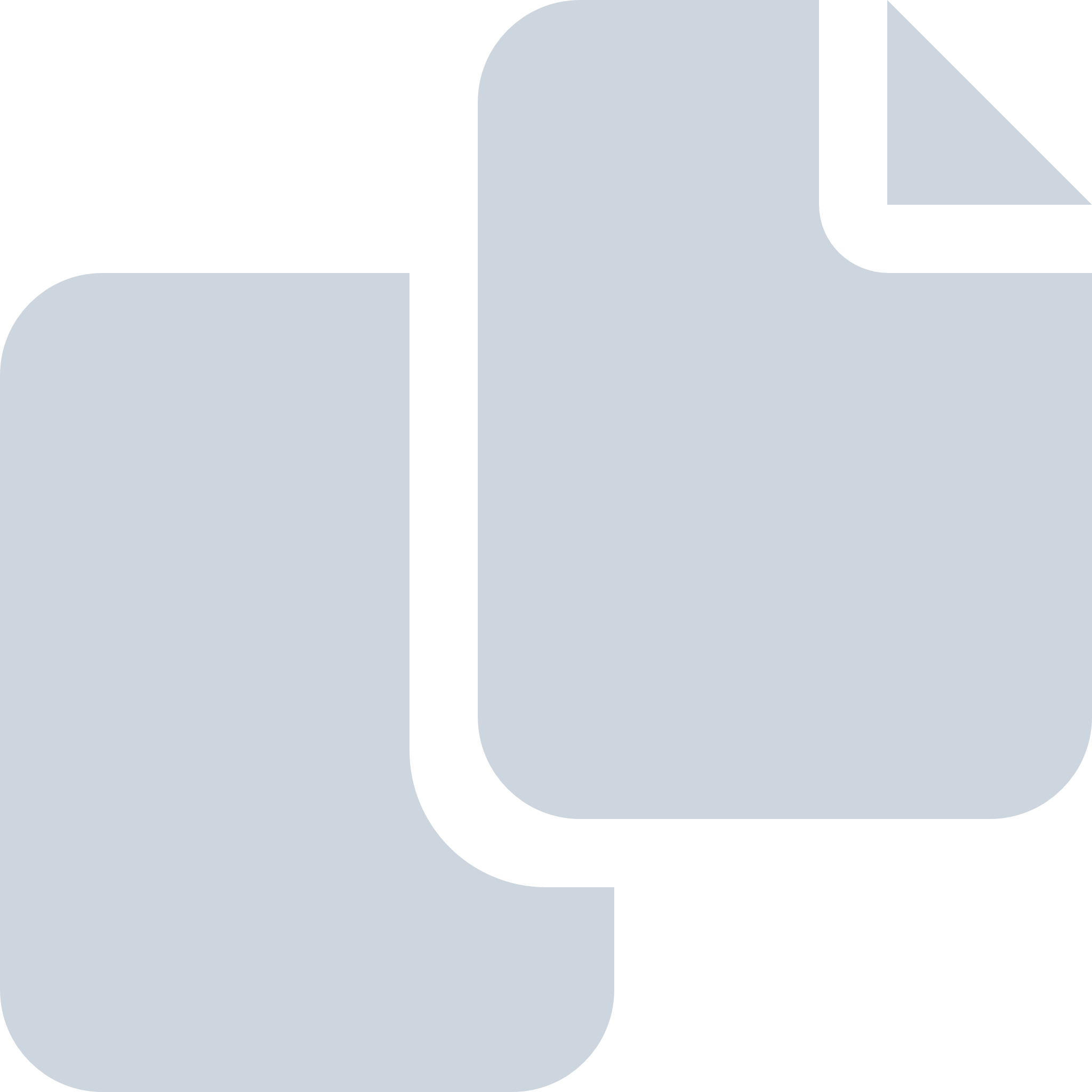 Periode: maart 2023#Naam van documentPub. datumInfo1.23-wk13-I Brief Brainportgemeenten d.d 31-03-2023 inzake Bedrijventerreinen.pdf31-03-2023PDF,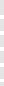 2,86 MB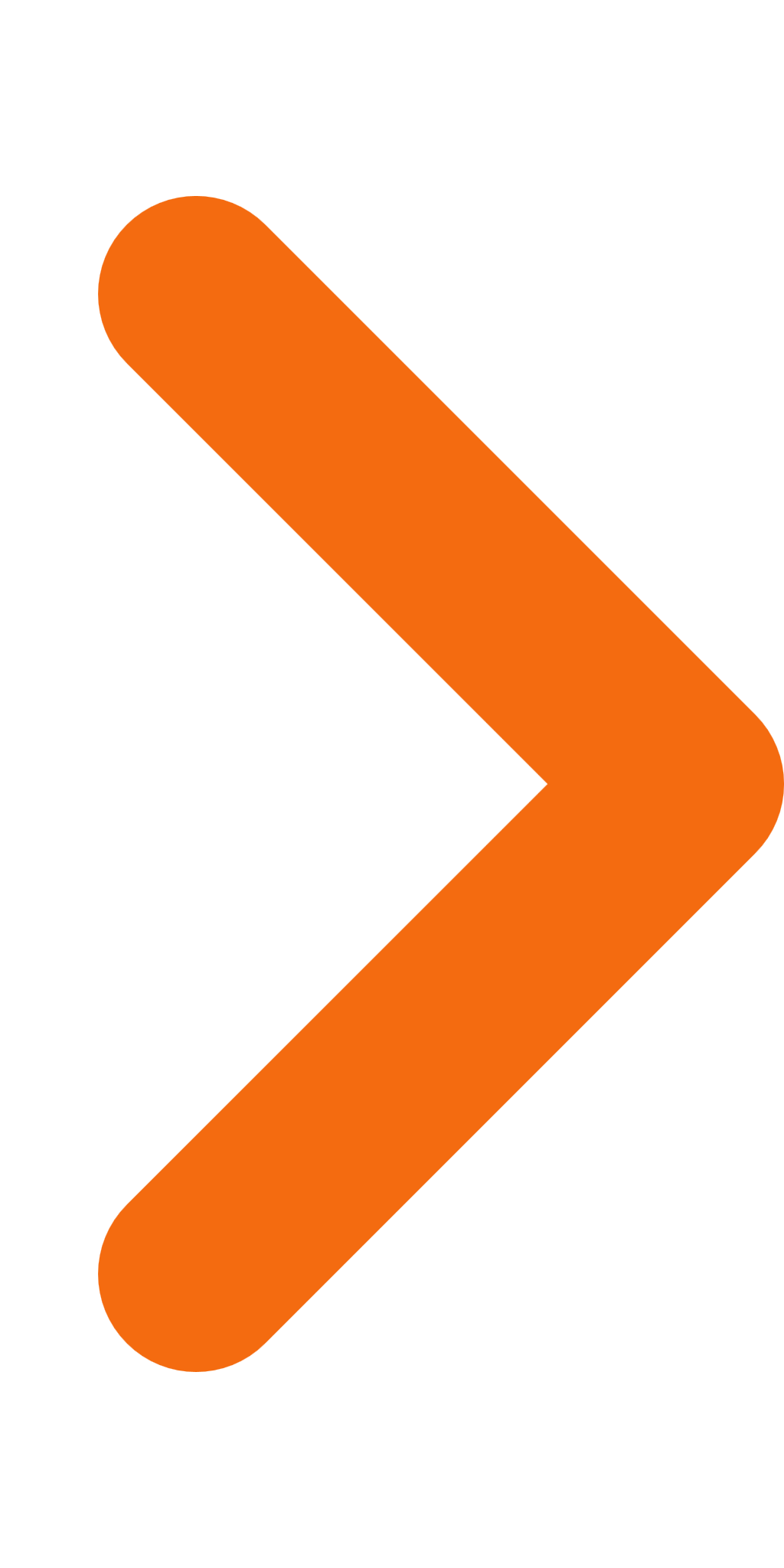 2.23-wk13-I Extra bijdrage Seniorenraad inzake Woon(zorg)visie_03-04-2023.pdf31-03-2023PDF,696,93 KB3.23-wk14-I Besluitenlijst vergadering Algemeen Bestuur MRE 1 maart 2023.pdf30-03-2023PDF,804,97 KB4.23-wk13-I Nieuwsbrief MRE d.d. 28-03-2023.pdf28-03-2023PDF,107,75 KB5.23-wk13-I Nieuwsbrief NvvR d.d. 27-3-2023 inzake Handreiking Ombudsman nu beschikbaar!.pdf27-03-2023PDF,809,45 KB6.23-wk13-I Persbericht gem. Veldhoven d.d. 27-3-2023 inzake Rijnboutt maakt Masterplan Citycentrum.pdf27-03-2023PDF,878,54 KB7.23-wk12-I Brief MRE d.d. 24-3-23 inzake Vereniging van Contractanten Afvalsturing Brabant uitspraak.pdf24-03-2023PDF,2,84 MB8.23-wk12-I Evaluatie Metropoolconferentie d.d. 22-03-2023.pdf23-03-2023PDF,94,47 KB9.23-wk12-I Nieuwsbrief VNG d.d. 22-3-23 inz Verbetering jeugdbeschermingsketen korte en lange termijn.pdf23-03-2023PDF,82,31 KB10.23-wk12-I Nieuwsbrief VNG d.d. 21-3-23 inzake Openstelling vacatures in VNG bestuur en commissies.pdf21-03-2023PDF,79,92 KB11.23-wk12-I Nieuwsbrief VNG d.d. 20-3-2023 inzake Model Verordening gemeentelijke rekenkamer.pdf21-03-2023PDF,78,14 KB12.23-wk12-I Nieuwsbrief NvvR d.d 20-3-2023 inzake MELD JE AAN Raad &amp; Rekenkamer, Een nieuwe verbinding.pdf21-03-2023PDF,715,98 KB13.23-wk12-I Brief VRBZO d.d 20-3-23 inzake Ontwerpbegroting 2024 VRBZO en 1e begrotingswijziging 2023.pdf20-03-2023PDF,50,05 MB14.23-wk12-I Brief VRBZO d.d 20-3-23 inzake waarborgfonds en besluit oprichting stichting waarborgfonds.pdf20-03-2023PDF,6,29 MB15.23-wk12-I Brief CVAH d.d. 16-03-2023 inzake Brandbrief Zero Emissie.pdf20-03-2023PDF,266,71 KB16.22-wk11-I Raadsnieuws over 7 maart 2023.pdf17-03-2023PDF,4,24 MB17.23-wk11-I Brief ODZOB d.d. 15-3-2023 inzake Ontwerp herziene begroting 2023 &amp; ontwerpbegroting 2024.pdf15-03-2023PDF,40,64 MB18.23-wk11-I Nieuwsflits Samenwerken in de Omgevingswet in Zuidoost-Brabant maart 2023.pdf15-03-2023PDF,3,58 MB19.14-03-2023,501,75 KB20.23-wk10-I Commissie voor de bezwaarschriften d.d. 09-03-2023 inzake Jaarverslag 2022.pdf09-03-2023PDF,1,65 MB21.23-wk10-I Nieuwsbrief Ned. Ver. van Raadsleden dd 6-3-23 inzake Zekerheid invoering Omgevingswet.pdf07-03-2023PDF,498,79 KB22.23-wk10-I Brief SGE d.d. 07-03-2023 inzake Jaarverslag en aankondiging Regioconferentie met bijlage.pdf07-03-2023PDF,11,94 MB23.23-wk10-I Nieuwsbrief Nederlandse vereniging van raadsleden d.d. 06-03-2023.pdf06-03-2023PDF,164,20 KB24.23-wk10-I Brief MRE d.d. 03-03-2023 inzake Aanbieding Samenwerkingsakkoord 2023-2026.pdf06-03-2023PDF,125,03 MB25.23-wk10-I Nieuwsbrief Vereniging Brabantse Gemeenten maart 2023.pdf06-03-2023PDF,884,69 KB26.23-wk9-I Persbericht Basisteam Kempen8 dd 1-3-23 Jaaroverzicht ondermijning BasisteamDe Kempen '22.pdf02-03-2023PDF,91,33 KB27.23-wk9-I Persuitnodiging gem. Veldhoven d.d. 01-03-2023 inzake Start aanleg fietsroute De Run - HTC.pdf02-03-2023PDF,871,54 KB28.23-wk9-I Nieuwsbrief Klimaatverbond Nederland februari 2023.pdf02-03-2023PDF,1,64 MB29.23-wk9-I Rechtbank Oost-Brabant d.d. 27-2-2023 inzake Uitspraak WOO verzoek.pdf02-03-2023PDF,9,29 MB